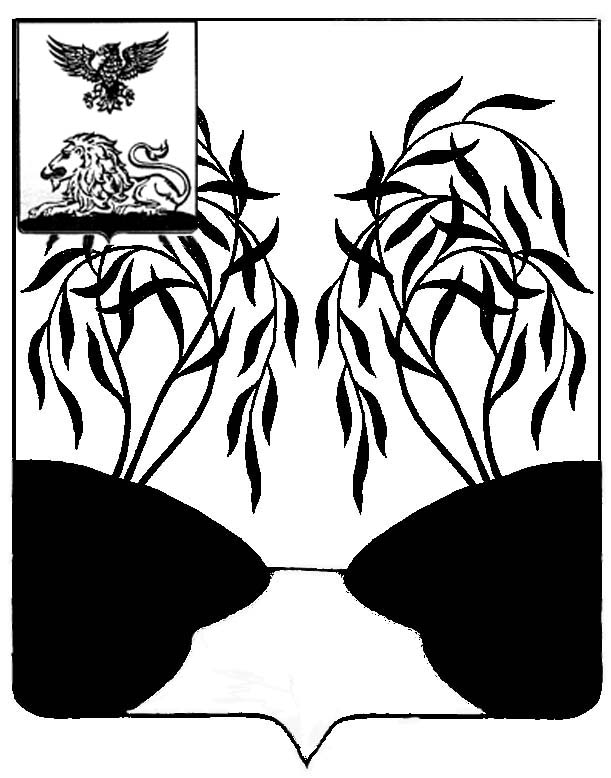 РОССИЙСКАЯ ФЕДЕРАЦИЯПОСЕЛКОВОЕ СОБРАНИЕ ГОРОДСКОГО ПОСЕЛЕНИЯ «ПОСЕЛОК ПРОЛЕТАРСКИЙ»МУНИЦИПАЛЬНОГО РАЙОНА «РАКИТЯНСКИЙ РАЙОН» БЕЛГОРОДСКОЙ ОБЛАСТИТридцать седьмое заседаниеРЕШЕНИЕот 31 мая 2021 года                                                                                                     № 4О признании утратившим силу решениепоселкового собрания от 30 .07. 2020года№ 1 «Об   утверждении порядка проведения осмотра зданий, сооружений на предмет их технического состояния и надлежащего технического обслуживания, расположенныхна территории городского поселения «Поселок Пролетарский»В соответствии с Федеральным законом Российской Федерации от 06 октября 2003 года № 131-ФЗ «Об общих принципах организации местного самоуправления Российской Федерации», Градостроительным кодексом РФ от 29.12.2004 N 190-ФЗ, Уставом Зинаидинского сельского поселения муниципального района «Ракитянский район» Белгородской области, в целях приведения нормативных правовых актов, принимаемых поселковым собранием городского поселения «Поселок Пролетарский» в соответствие с действующим законодательством, поселковое собрание городского поселения «Поселок Пролетарский» р е ш и л о:           1.Решение поселкового собрания городского поселения «Поселок Пролетарский» от 30 июля 2020 года № 1 «Об   утверждении порядка проведения осмотра зданий, сооружений на предмет их технического состояния и надлежащего технического обслуживания, расположенных на территории городского поселения «Поселок Пролетарский» признать утратившим силу.           2. Обнародовать настоящее решение в порядке, предусмотренном Уставом городского поселения.          3. Настоящее решение вступает в силу со дня его официального обнародования.          4. Контроль за выполнением настоящего решения оставляю за собой.Председатель поселкового собрания городского поселения «Поселок Пролетарский»                                                             С.А. Ходосов